PREDSEDA NÁRODNEJ RADY SLOVENSKEJ REPUBLIKY Číslo: CRD-2473/2022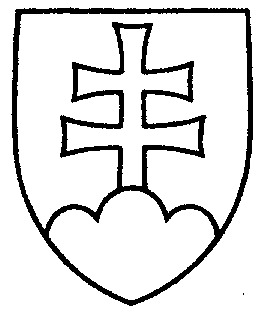 1492ROZHODNUTIEPREDSEDU NÁRODNEJ RADY SLOVENSKEJ REPUBLIKYz 25. januára 2023o pozmenení lehoty na pridelenie vládneho návrhu zákona výborom Národnej rady Slovenskej republiky	P o z m e ň u j e m	svoje rozhodnutie zo 14. novembra 2022 č. 1352 (tlač 1289) tak, že       u r č u j e m  lehotu na prerokovanie             vládneho návrhu zákona v druhom čítaní vo výbore do 30 dní a  v gestorskom výbore 
do 32 dní od prerokovania vládneho návrhu zákona v Národnej rade Slovenskej republiky v prvom čítaní. Boris K o l l á r   v. r.